7:00 PM Open meeting:  Pledge of AllegianceTown Clerk Ellen Schena:   Request for November 2, 2021 Warrant signaturesCORRESPONDENCE:  Mr. Chris Rais; Letter concerning status of athletic fields in Saugus. PUBLIC HEARINGS:7:15 PM:  Planet Fitness, 325-327 Broadway requesting a Special Permit to extend the hours of operation to Sunday through Saturday, 12:00 AM to 12:00 AM in accordance with Section 810.00 of the Town of Saugus By-Laws.7:30 PM:  Jersey Mike’s Subs, requesting a Common Victualer’s license to be located at Hillside Mall, 741 Broadway, Saugus, MA.7:45 PM:  Apple New England, LLC, d/b/a Applebee’s Neighborhood Bar and Grill requesting a Change in Manager to Mr. Paul Richard Benko.8:00 PM National Grid:  Plan # 30370140, Columbus Avenue to install, beginning at a point approximately 450 feet westerly of the centerline of the intersection of Central St, and Columbus Avenue and continuing approximately 75 feet in a western direction. Also, to install a 1-3” conduit approximately 5 feet from existing pole 3 to house number 315 Central Street. CORRESPONDENCE CONTINUED:   Petition from Auburn Street residents regarding blocked view on Cross Street. DEP Notice of Permit/License Application – Dewey Daggett Landfill.MBTA Advisory Board, Nomination Papers due October 1, 2021.OLD BUSINESS:APPOINTMENTS:  Application from Ms. Erica Machut, 56 Pearson Street for an appointment to the Saugus Board of Registrars. Constable Reappointments:  Mr.  Dana Prestone 292 Salem Street, Revere, MA – term expired 7/21/2021. Mr. Mark Ianuzzi, 29 Granite Street, Peabody, MA requesting to be put on next agenda.  Term expired on 8/31/21. 	NEW BUSINESS:  Applicants for All Alcoholic Liquor License:                                  Juicy Seafood MA LLC, d/b/a King Crab Juicy Seafood                                  180 Main Street, Saugus, MA                                  Carmaleno LLC d/b/a Pushcart Restaurant*                                   331 Main Street, Saugus, MA 01906                                   Shoyu Group, LLC d/b/a Shoyu Restaurant*                                   1214 Broadway, Saugus, MA 01906CONTINUED HEARINGS:  HRP Saugus LLC for a modification to its Special Permit for 20, 150 and 140 Salem Turnpike to allow proposed UPS facility to operate 24 hours per day. Enclosed is Memorandum dated August 20, 2021 to selectmen from Attorney Michael Scott8 – 11 HEWLETT ST Modification of Special Permit. TOWN MANAGER REPORTCITIZEN’S COMMENTSMEMBERS MOTIONS:APPROVAL OF MINUTES   July 20, 2021ADJOURNMENT Application received 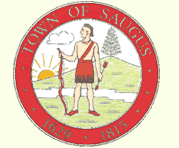                       MEETING POSTING TOWN OF SAUGUS Pursuant to MGL Chapter 30A, § 18-25All meeting notices and agenda must be filed and time stamped with the Town Clerk’s Office and posted at least 48 hours prior to the meeting (excluding Saturdays, Sundays and Holidays)Committee/Board/s Board of Selectmen Board of SelectmenDay, Date, and TimeTuesday, September 7, 2021  7:00  PM Tuesday, September 7, 2021  7:00  PM Location / AddressSaugus Town Hall, 298 Central Street, Saugus, MA 01906            First Floor – Conference Room Saugus Town Hall, 298 Central Street, Saugus, MA 01906            First Floor – Conference Room Signature of Chair or Authorized Person WARNING:IF THERE IS NO QUORUM OF MEMBERS PRESENT, OR IF MEETING POSTING IS NOT IN COMPLIANCE WITH THE OML STATUTE, NO MEETING MAY BE HELD!IF THERE IS NO QUORUM OF MEMBERS PRESENT, OR IF MEETING POSTING IS NOT IN COMPLIANCE WITH THE OML STATUTE, NO MEETING MAY BE HELD!